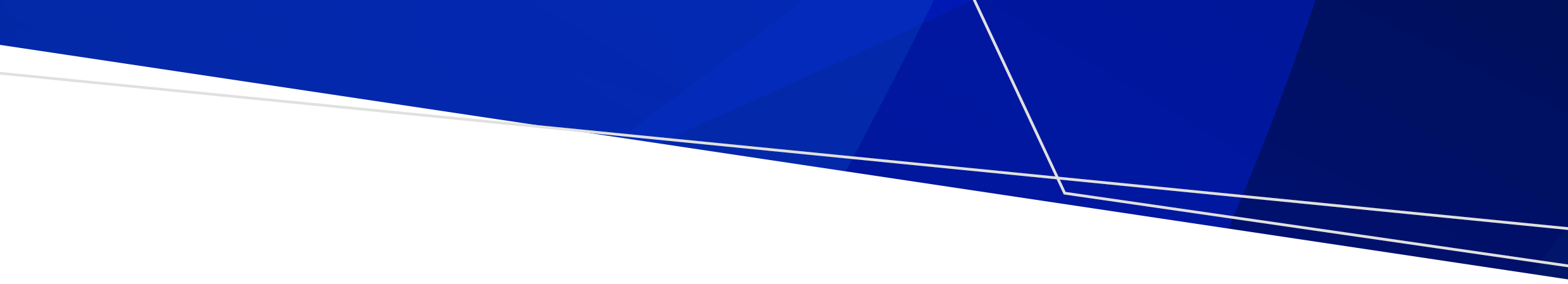 NotePlease note that Bulletin 34 issued in November 2019 has been superseded by this issuePurposeTo provide guidance for the reporting of data to the CMI/ODS for the suicide prevention program - Hospital Outreach Post-suicidal Engagement (HOPE) Initiative. This includes advice on registration requirements for those accessing the service. OverviewThe HOPE Initiative provides tailored, holistic support to people post a suicide attempt with the aim of supporting the person and their carers and families to identify and build the protective factors that reduce the risk of suicide and/or repeated intentional self-harm. The initiative has now been implemented in 21 Area Mental Health Services.  The following regional health services are also providing outreach to subregional areas: Bendigo Hospital (Bendigo Health) outreach to Swan Hill and Echuca – all three should be registered when implementedBallarat Health Service with outreach to Horsham – both should be registered Latrobe Regional Hospital outreach to Bairnsdale, Sale, Warragul and Bass Coast – all five should be registeredSouthwest Health Care (Warrnambool) outreach to Hamilton – both should be registeredAlbury Wodonga Health – both Wodonga and Wangaratta sites should be registeredThe HOPE initiative is now being implemented in child and adolescent services at Orygen, Alfred Health, Monash Children’s Hospital and Royal Children’s Hospital.Client RegistrationDHS rules from July 1, 2021 state that the registration for consumers on the CMI/ODS is to be done when a public mental health service has a face to face consultation with a consumer. It is expected that all consumers accessing the suicide prevention: HOPE Initiative will be considered as being through the initial assessment phase and should therefore be registered to the system. Subcentre SetupSuicide prevention: HOPE Initiative must be attached to a community subcentre which is collecting outcome measures and should be split according to age to ensure the correct outcome measures are collected. This can be a new or existing subcentre, provided it meets these criteria.Program SetupTo ensure consistent and accurate recording of data, it is recommended that services create and use the following program setup:Program TypeIn the previous Bulletin 34 issued in November 2019 (superseded by this Bulletin update), it was stated that there was no prescriptive Program Type, however, for ease of reporting it is recommended that, where possible, you use the above Program Type when setting up your HOPE subcentre/program.  There is a requirement that the program type selected is applicable to the age category receiving the service. If a service is providing care to clients across CYMHS, Adult and Aged settings, then multiple programs with differing program types are required. More information on CMI/ODS client registration can be found at the following location: https://www.health.vic.gov.au/research-and-reporting/bulletins-and-program-management-circulars-pmcFor More InformationFurther information about the correct use of CMI/ODS can be found on the Victorian Government’s website.  In particular, see the sections on; Registration of Clients, CMI/ODS Service Contacts and Subcentre/Program Maintenance. 
https://www.health.vic.gov.au/research-and-reporting/bulletins-and-program-management-circulars-pmcFor any queries relating to data reporting or program setup please email: MHDReporting@dhhs.vic.gov.auMental Health Bulletin 61 Suicide Prevention: Hospital Outreach Post-suicidal Engagement (HOPE) InitiativeOFFICIALSuicide Prevention: HOPE InitiativeSuicide Prevention: HOPE InitiativeSuicide Prevention: HOPE InitiativeSuicide Prevention: HOPE InitiativeSuicide Prevention: HOPE InitiativeSuicide Prevention: HOPE InitiativeSuicide Prevention: HOPE InitiativeSuicide Prevention: HOPE InitiativeSubcentreClassificationProgram TypeTarget PopulationFund SourceAMHSStart DateOutcome MeasuresAt service discretion but must contain ‘HOPE’ in descriptionCommunityComm, HOPE – Child & YouthComm, HOPE - Adult Suicide PreventionSuicide Prevention(Local Service)When program commenced at serviceYesYesTo receive this publication in an accessible format email MHDReporting@dhhs.vic.gov.auAuthorised and published by the Victorian Government, 1 Treasury Place, Melbourne.© State of Victoria, Department of Health March 2022.